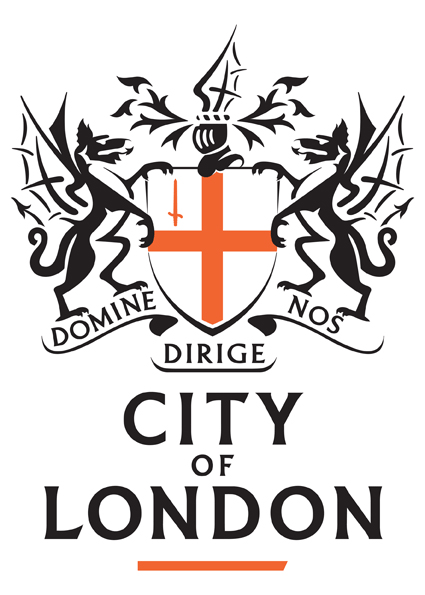 The City of London Pension FundLocal Government Pensions Board Application Form for Scheme Member RepresentativeThe information provided in this application will be used to assess your suitability for the role.  Therefore, please supply relevant information that demonstrates how you think you meet the key requirements of the role of Scheme Member Representative on the Local Government Pensions Board.There is one vacancy on the Local Government Pensions Board for a Scheme Member Representative, i.e. anyone who is paying into the Pension Scheme, a past employee with deferred benefits or a current pensioner.  If there is more than one suitable applicant for the role, the information provided on this application form will be used to create a shortlist for interview.  It is therefore advisable that you carefully read the attached Job Description and Person Specification and ensure that you can provide sufficient evidence of the abilities, skills, competencies and experience required for the role.Whilst relevant competencies and a high level of commitment are expected, there will be full training provided.Whilst completing your application you should consider the following types of evidence:What you can offer and how you will represent members / employers of the pension scheme.Your commitment to the tenure of the role (four years) and the required training.It would also be helpful to detail any knowledge or understanding you have of public sector pension schemes and the Local Government Pension Scheme.Please email your completed application form to pensions.board@cityoflondon.gov.uk.   The closing date for applications is Friday 31st March 2023. If your application is shortlisted you will be informed shortly after the closing date. Interviews will take place on a date to be determined.The City of London Pension FundLocal Government Pensions Board Application Form for Scheme Member RepresentativeYour Personal DetailsSignature: ………………………………………………		Date: …………………(if completing form electronically, please type your name) If necessary, please continue on a separate sheet.Name:Address:Address:Address:Address:Post Code:Telephone:E-Mail:If you please indicate which of the following applies to you by adding a x alongside either option (i), (ii) or (iii): currently paying into the City of London Corporation’s Local Government Pension Scheme;drawing a pension from the Scheme; orhave deferred benefits in the scheme.If you please indicate which of the following applies to you by adding a x alongside either option (i), (ii) or (iii): currently paying into the City of London Corporation’s Local Government Pension Scheme;drawing a pension from the Scheme; orhave deferred benefits in the scheme.YesNoIf you please indicate which of the following applies to you by adding a x alongside either option (i), (ii) or (iii): currently paying into the City of London Corporation’s Local Government Pension Scheme;drawing a pension from the Scheme; orhave deferred benefits in the scheme.If you please indicate which of the following applies to you by adding a x alongside either option (i), (ii) or (iii): currently paying into the City of London Corporation’s Local Government Pension Scheme;drawing a pension from the Scheme; orhave deferred benefits in the scheme.In no more than around 500 words, please outline below why you believe that you are suited to the position of Scheme Member Representative on the City of London Corporation’s Local Government Pensions Board.Continue on next page.